2019 NAACCR/IACR Combined Annual ConferenceNAACCR/IACR Profession Poster Judging Form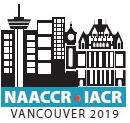 Please keep all scores confidential.NAACCR/IACR Professional Poster Judging FormNAACCR/IACR Professional Poster Judging FormNAACCR/IACR Professional Poster Judging FormNAACCR/IACR Professional Poster Judging FormNAACCR/IACR Professional Poster Judging Formactual submission to be on-line:actual submission to be on-line:actual submission to be on-line:actual submission to be on-line:actual submission to be on-line:www.naaccr.org; go to conference home and click blue “Poster Reviewer” button. www.naaccr.org; go to conference home and click blue “Poster Reviewer” button. www.naaccr.org; go to conference home and click blue “Poster Reviewer” button. www.naaccr.org; go to conference home and click blue “Poster Reviewer” button. www.naaccr.org; go to conference home and click blue “Poster Reviewer” button. RATINGS 0 to 10RATINGS 0 to 100 = absent0 = absent5-6 = average5-6 = average1-2 = poor1-2 = poor7-8 = very good7-8 = very good3-4 = fair3-4 = fair9-10 = excellent9-10 = excellentRateCONTENTWeight**0 to 10Subject matter is original and creativeSubject matter is original and creativeSubject matter is original and creative1.5Purpose is clearly stated and relevantPurpose is clearly stated and relevantPurpose is clearly stated and relevant1.5Method(s) are logical and well explainedMethod(s) are logical and well explainedMethod(s) are logical and well explained1.5Results & conclusions are appropriate to the study/project and are clearly explainedResults & conclusions are appropriate to the study/project and are clearly explainedResults & conclusions are appropriate to the study/project and are clearly explained1.5APPEARANCEAPPEARANCEImmediate impact and overall appearance is appealingImmediate impact and overall appearance is appealingImmediate impact and overall appearance is appealing1.0Graphics are pertinent, clear & helpfulGraphics are pertinent, clear & helpfulGraphics are pertinent, clear & helpful1.0Spelling, grammar, and syntax are correctSpelling, grammar, and syntax are correctSpelling, grammar, and syntax are correct1.0Text & graphics are logical, relevant, and understandableText & graphics are logical, relevant, and understandableText & graphics are logical, relevant, and understandable1.0